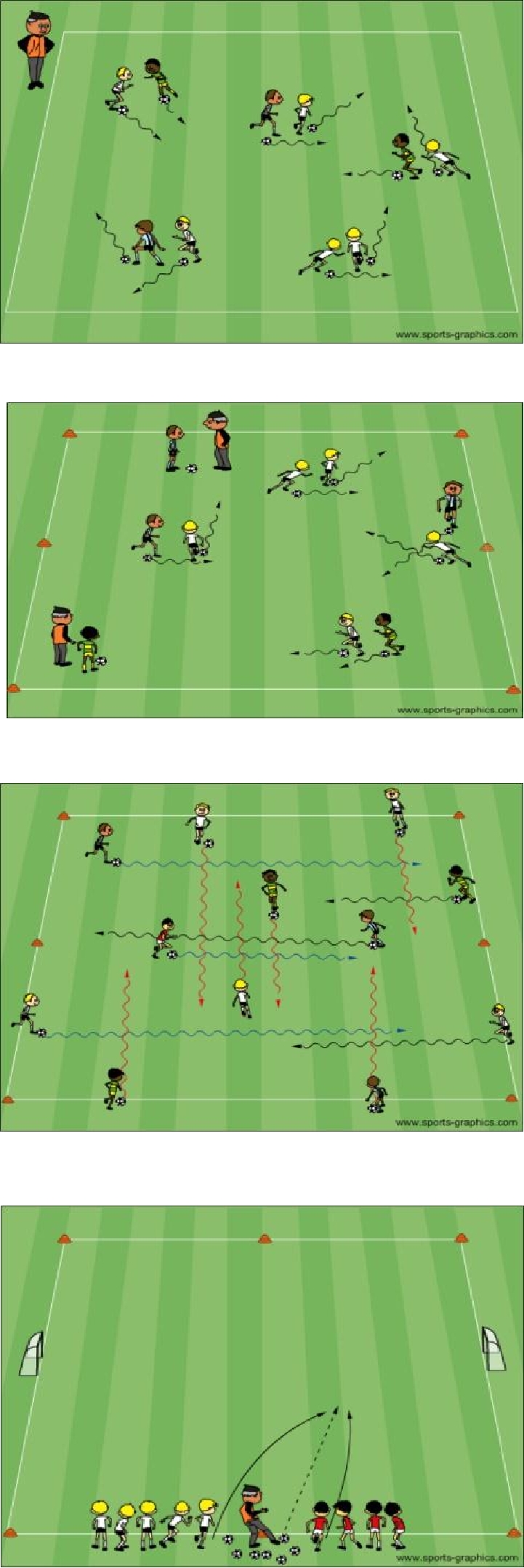 Activity  1Activity DescriptionTimeTag:All players dribbling a soccer ball will try to tag each otherAll players dribbling a soccer ball will try to tag each otherwith their hands.  Players cannot abandon their own ball towith their hands.  Players cannot abandon their own ball totag.6Coach: Have players keep count of their own tags. IfCoach: Have players keep count of their own tags. IfminutesCoach: Have players keep count of their own tags. IfCoach: Have players keep count of their own tags. Ifplaying more than one game, have players improve theirplaying more than one game, have players improve theirtags by 1, 2 or 3 more than before.Activity  2Activity DescriptionTimeHospital Tag:All  players  dribbling  a  soccer  ball  will  try  to  tag  each  otherAll  players  dribbling  a  soccer  ball  will  try  to  tag  each  otherwith their hands.   Once a player is tagged he/she must coverwith their hands.   Once a player is tagged he/she must coverthe  tagged  (injured)  spot  with  one  hand,  second  tag  use  thethe  tagged  (injured)  spot  with  one  hand,  second  tag  use  the6other hand, third tag the player must go to the hospital to seeother hand, third tag the player must go to the hospital to see6other hand, third tag the player must go to the hospital to seeother hand, third tag the player must go to the hospital to seeminutesthe doctor and cure him/her.minutesthe doctor and cure him/her.Coach: Acts  as  the  “doctor”  and  heals  the  dribblers  so  theyCoach: Acts  as  the  “doctor”  and  heals  the  dribblers  so  theycan keep involved in the activity.TimeCross Over Dribbling:All players with a ball standing around the perimeter of aAll players with a ball standing around the perimeter of a15x20 yard grid. When the coach says  “GO” the players15x20 yard grid. When the coach says  “GO” the playerswill try to dribble to the other side of the grid. When theywill try to dribble to the other side of the grid. When theyreach  the  other  side,  the  players  turn  and  dribble  back  toreach  the  other  side,  the  players  turn  and  dribble  back  to6their spots.6their spots.minutesminutesVariation 2: Have then reach the other side and return toVariation 2: Have then reach the other side and return toanother spot.Variation 3:   Time  the  activity and  see  how many timesVariation 3:   Time  the  activity and  see  how many timesthe players cross over in 30 seconds or a minute.the players cross over in 30 seconds or a minute.Activity  4Activity DescriptionTimeGet “Outta” There:The  players  are  divided  into  two  teams,  and  positioned  atThe  players  are  divided  into  two  teams,  and  positioned  ateither  side  of  the  coach  with  multiple  soccer  balls  outside  aeither  side  of  the  coach  with  multiple  soccer  balls  outside  a10x15  yard  grid  with two  small  goals  on  each  end  line.  The10x15  yard  grid  with two  small  goals  on  each  end  line.  Thecoach  serves  a  ball  into  the  grid  and  the  players  try  to  gaincoach  serves  a  ball  into  the  grid  and  the  players  try  to  gain6possession  and  score  on  their  opponent.If  a  goal  is  scored6possession  and  score  on  their  opponent.If  a  goal  is  scoredminutesor  the  soccer  ball  goes  out  of  bounds,  the  coach  yells  “Getor  the  soccer  ball  goes  out  of  bounds,  the  coach  yells  “Getminutesor  the  soccer  ball  goes  out  of  bounds,  the  coach  yells  “Getor  the  soccer  ball  goes  out  of  bounds,  the  coach  yells  “Getoutta here”.Coach:  Can  make  the  games  1v1,  2v2  or  3v3.  They  shouldCoach:  Can  make  the  games  1v1,  2v2  or  3v3.  They  shouldvary the service.ScrimmageActivity DescriptionTime3v3 or 4v4  3v3 in your area or 4v4 against the team practicing 3v3 in your area or 4v4 against the team practicing25 minutes3v3 or 4v4   next to you  next to you25 minutes  next to you  next to you